MILIEUBELEIDSVERKLARINGDe Internationale luchthaven Oostende – Brugge heeft de ambitie om een aantrekkelijke, efficiënte en duurzame luchthaven te zijn. Wij willen meerwaarde genereren voor de regio rekening houdend met de ecologische context. Wij erkennen dat we met de exploitatie van onze inrichting een impact uitoefenen op eindige middelen die de natuur ons ter beschikking stelt. We willen dan ook de nodige aandacht besteden aan de milieucomponent welke verbonden is aan het uitbaten van onze luchthaven.Van de beperking van ons energieverbruik en de optimale zorg voor de bodem en het waterig milieu willen we dan ook speerpunten in ons beleid maken. Het verantwoord gebruik van deze middelen is van primair belang omwille van de huidige en toekomstige generaties. We willen dan ook open communiceren met onze stakeholders hieromtrent. Naast het strikt voldoen aan alle geldende milieuvoorschriften, willen we ernaar streven om verder te gaan dan de wettelijk vereiste normen. We willen pro-actief te werk gaan en kiezen hiervoor voor een gestructureerde, beleidsmatige aanpak van de milieuzorg binnen de luchthaven (ISO 14001). Wij willen zorgen voor continue verbetering door: Het voeren van een duurzaam milieubeleid Het luisteren naar en actief communiceren met onze medewerkers en stakeholders; Pro-actief onderzoeken van de milieuaspecten van elke geplande investering in een vroeg stadium en hiermee vervolgens rekening houden bij de besluitvorming. Het bevorderen van preventie en het behoud van natuurlijke hulpbronnen, verminderen van onze impact op het milieu ook bij bestaande activiteitenInzake energie wordt gestreefd naar efficiënter gebruik van de verschillende energiebronnen, preventie bij de gebruikers om energieverbruik te beperken en lagere CO2-emissie door kritische beoordeling van de verschillende energiebronnen die kunnen worden gebruikt door de luchthaven en haar direct betrokkenenHet verstrekken van permanente vorming en bewustmaking van onze medewerkers en het bevorderen van verantwoord milieubeheer en veiligheid.Het streven naar het toepassen van de best beschikbare milieutechnologieën en praktijken in al onze activiteiten. De eis dat onze zakelijke partners zich moeten houden aan de relevante veiligheids- en milieuwetgeving.Ieder van ons speelt een belangrijke rol in de uitvoering en het succes van ons milieubeleid. We hebben elk specifieke taken en dragen individuele verantwoordelijkheid tot het waarborgen van de bescherming van het milieu en natuurlijke hulpbronnen.Oostende, 6 maart 2018Marcel Buelens CEO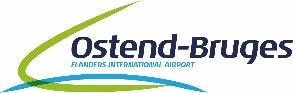 